SwedeAmp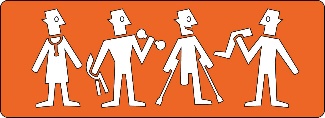 Registreringsblankett SUFylls i på AVDELNING/MOTTAGNINGBlanketten faxas till avd 231, faxnummer: 274298Operation datum: _____________Vikt: ________		   Näringsdryck eller kontakt med dietist Längd: _______		   Ja   NejRökning Aldrig röktTidigare rökare (har inte rökt senaste året)Aktiv rökareAndra nikotinprodukter (plåster, snus)Tidigare gångförmågaGångareEj gångare men kan stödja på det aktuella benetEj gångare, klarar inte att stödja på det aktuella benetTidigare sjukdomar (kan kryssa flera) /Andra tillstånd			  Är patienten idag amputerad på motsatt ben?Diabetes				  NejReumatoid artrit				  Ja, amputationen är läktFrakturer				  Ja, amputation är inte läktHjärtsvikt/hjärtsjukdomar (tex förmaksflimmer)				   KOLNjursvikt				 Om patienten är amputerad Stroke					 på motsatt ben, på vilken nivå?Neurologiska sjukdomar (tex MS, Parkinson)		Dement				  TransfemoralSyn/hörsel problem				  TranstibialNedsatt handfunktion (tidigare pares, skada)		  Tå amputationImmunsuppressiva				  Övriga_____________             SwedeAmp                Fylls i på OPERATION		     Registreringsblankett SU Operation Datum:				 Operationsavdelning:     Mölndal	    Sahlgrenska    Östra/DSBS Sida: 	 VÄ	 HÖPrimär amputation  	      	Revision av stump (mjukdelsingrepp med eventuell förkortning av benet)Re-amputation (Byte av amputations nivå till mer proximal, tex transtibial -> transfemoral)	 Direkt Indikation (kan kryssa flera)	 Bakgrund diagnoser: Smärta			  Diabetes (med eller utan kärlsjukdom)	Progressivt gangrän			  Ateroskleros utan diabetesInfektion			Akut ischemi			Sepsis				 Angelägenhet:Tumör			 Akut (inom 12 timmar)Trauma			 Subakut (13 timmar – 1 vecka)Deformitet			 Planerad (>1 vecka)Annan:_____________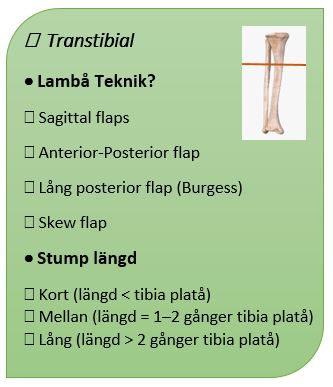 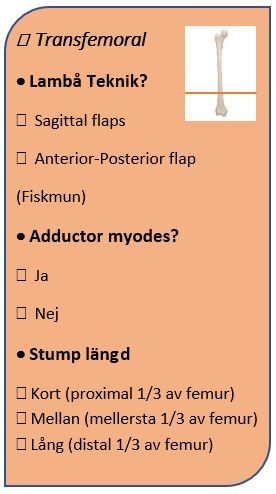 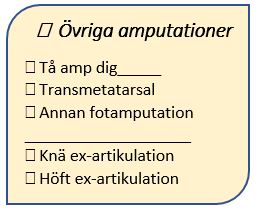    Hudförslutning   Suturer   Agraffer   VAC   Öppet Antibiotika		 Trombosprofylax          Förband	 Kandidat för protes? Bara peroperativt	    postoperativt                 Gips	 Gångprotes Bara postoperativt	     Ja 	                      ORD	 Inlägg/speciella skor Per- och postoperativt	     Nej	                      Mjuk 	 Oklart					 Ej proteskandidat